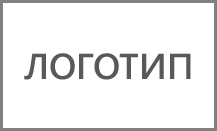 Договор возмездного оказания услуг № {НомерДокумента}{НазваниеКонтр} именуемое в дальнейшем «Заказчик», в лице {КонтрВЛице}, действующего на основании Устава, с одной стороны, и ИП {ФИОИП} именуемый в дальнейшем «Исполнитель», действующий на основании свидетельства о регистрации индивидуального предпринимателя, с другой стороны, именуемые в дальнейшем «Стороны», заключили настоящий Договор о нижеследующем:
1. Предмет договора1.1. По договору возмездного оказания услуг Исполнитель обязуется по заданию Заказчика оказать услуги, указанные в п.1.2 настоящего Договора, а Заказчик обязуется принять и оплатить эти услуги. 1.2. Исполнитель обязуется оказать следующие услуги:Настройка рекламного кабинетаПодбор ключевых слов (фразы, по которым будет показываться реклама)Создание рекламной компании (стратегия, регион, время, настройки)Написание рекламных объявленийНастройка стратегии показовВедение компании в течении оплаченного периодаАналитика посещаемости сайтаФормирование отчетов клиентуКонсультация по работе веб-сайта{Комментарий}1.3. Адрес веб-сайта {Веб-сайт}  1.4. Рекламные площадки {Рекламные площадки}  2. Стоимость услуг и порядок расчетов2.1. Стоимость работ по договору составляет: {СуммаДокумента} ({СуммаДокументаПрописью}) за календарный месяц, НДС не облагается. Расчеты между Заказчиком и Исполнителем производятся в валюте РФ. Услуга оказывается после полной оплаты.2.2. Оплата работ Исполнителя производится согласно выставляемым Заказчику счетам в течение трех банковских дней со дня выставления счета. Окончание работ подтверждается Актом приемки-сдачи работ.2.3. Стороны могут согласовать увеличение стоимости Работ по Договору в случае, предусмотренном в п. 3.5
3. Права и обязанности сторон3.1. Исполнитель обязан:3.1.1. Оказать услуги в полном объеме.3.1.2. Консультировать Заказчика по всем вопросам, касающимся контекстной рекламы и развития сайта (с 11:00 до 19:00 по рабочим дням).3.1.3. Информировать Заказчика о появлении новых возможностей, сервисов в области разработки сайтов.3.2. Исполнитель имеет право:3.2.1. Выполнить работу лично или с привлечением третьих лиц.3.2.2. Выполнить работу досрочно.3.2.3. Перенести сроки окончания работ в одностороннем порядке, на период просрочки исполнения Заказчиком встречных обязательств, предусмотренных п. 3.3.2. Договора3.2.4. Сообщить Заказчику в течение 3-х рабочих дней и до получения от него указаний приостановить работы при обнаружении:• несоответствия предоставленных Заказчиком исходных данных, необходимых для нормальной работоспособности информационного ресурса, неверности кодов доступа, непригодности или недоброкачественности предоставленной информации или иной технической документации; • возможных неблагоприятных для Заказчика последствий выполнения его указаний о способе выполнения Договора; • иных, не зависящих от Исполнителя обстоятельств, которые могут повлиять на качество работы или невозможность её выполнения. 3.2.5. Отказаться от исполнения настоящего Договора в случаях, если Заказчик, несмотря на своевременное и обоснованное предупреждение со стороны Исполнителя об обстоятельствах, указанных в п. 3.2.4. настоящего Договора, в разумный срок не заменит непригодные или недоброкачественные материалы и техническую документацию, не изменит указаний о способе выполнения работы, или не применит других мер для устранения указанных обстоятельств.3.2.6. За сделки, совершаемые с использованием информационного ресурса Заказчика, Исполнитель ответственности не несёт.3.2.7. Использовать ссылку на сайт в своем портфолио.3.3. Заказчик обязан:3.3.1. Своевременно и в полном объеме оплатить услуги по цене, указанной в п. 2.1. настоящего Договора.3.3.2. Передать Исполнителю готовые Информационные материалы до начала соответствующего этапа Работ.3.3.3. Принять от Исполнителя выполненные работы по акту приема-сдачи работ. При получении от Исполнителя акта приема-сдачи работ Заказчик обязан в течение 5 рабочих дней подписать акт или направить Исполнителю мотивированный отказ от приемки работы в письменной форме.3.3.4. В случае не подписания Заказчиком в установленные в настоящем пункте сроки акта приема-сдачи работ и не направлении Исполнителю мотивированного отказа от приемки работы в письменной форме, работа считается принятой и должна быть оплачена Заказчиком.3.3.5. Заказчик не вправе требовать от Исполнителя выполнения работ, не описанных в разделе 1 настоящего договора. Дополнительные работы по обслуживанию и поддержке интернет-сайта проводятся по мере необходимости. Для проведения дополнительных работ согласовываются и оформляются в письменном виде Дополнительное соглашение, Техническое Задание и смета, которые должны быть подписаны обеими сторонами.3.3.6. По окончании действия договора, а также при прекращении работы Исполнителя, Заказчик обязан сменить аутентификационные данные (логин, пароль и другие данные доступа).3.4. Заказчик имеет право:3.4.1. Во всякое время проверять ход и качество работы, выполняемой Исполнителем, не вмешиваясь в его деятельность.3.4.2. Предоставить Исполнителю необходимые для работ материалы и информацию, соответствующие законодательству Российской Федерации об авторских и смежных правах, средствах массовой информации. В случаях, предусмотренных законодательством РФ, по запросу Исполнителя предоставить документы на право использования торговых марок Заказчиком, сертификаты и лицензии на товары и услуги Заказчика, информация о которых размещается в сети Интернет Исполнителем.3.5. Добавление новых модулей, равно как и внесение изменений, требующих адаптации программного комплекса, обслуживающего сайт, служит предметом отдельного договора на основании отдельного ТЗ и требует дополнительной оплаты сверх суммы ежемесячной фиксированной оплаты.3.6. Стороны обязаны:3.6.1. Не разглашать информацию, указанную в п. 8 Договора, и документы, касающиеся Договора, без предварительного письменного согласия другой Стороны, кроме предусмотренных Договором исключений;3.6.2. Предоставлять другой Стороне полную информацию, от которой зависит исполнение Сторонами Договора.4. Ответственность сторон4.1. Исполнитель не отвечает за точность, достоверность, качество и содержание информационных материалов Заказчика, размещаемых Исполнителем в сети Интернет в соответствии с настоящим Договором.4.2. Исполнитель не отвечает за ущерб, прямой или косвенный, понесенный третьими лицами в результате размещения на информационном ресурсе информации, предоставленной Заказчиком.4.3. Исполнитель не несет ответственности за сложности, возникающие у Заказчика в использовании услуг Исполнителя, вызванные низким качеством линий и каналов связи, предоставленных Заказчику третьими лицами, применением нелицензионного программного обеспечения (включая прикладные программы, не используемые непосредственно для работы с сетью Internet).4.4. Исполнитель не несет ответственности за непредставление Заказчиком информации. 4.5. Заказчик отвечает за своевременность передачи информации, ее содержание, за ее достоверность, чистоту от претензий третьих лиц и правомерность ее распространения, а также за своевременность оплаты работ.4.6. Исполнитель не несет ответственности за безопасность персональных данных, используемых на сайте, а также за лицензии программного обеспечения, приобретаемые Заказчиком.4.7. Исполнитель не несет ответственности за любые затраты или ущерб, прямо или косвенно возникшие в результате внесения (изменения) информации на информационном ресурсе, предоставляемой Заказчиком.4.8. Требования, связанные с недостатками выполненной работы, могут быть предъявлены Заказчиком при принятии выполненной работы или в ходе выполнения работы.4.9. В случае внесения Заказчиком неоговорённых изменений в программный код информационного ресурса, Исполнитель ответственности за работоспособность информационного ресурса не несёт.
5. Действие обстоятельств непреодолимой силы5.1. Ни одна из Сторон не несет ответственность перед другой Стороной за неисполнение обязательств по настоящему Договору, обусловленное действием обстоятельств непреодолимой силы, т. е. чрезвычайных и непредотвратимых при данных условиях обстоятельств, в том числе: объявленная или фактическая война, гражданские волнения, эпидемии, блокада, эмбарго, пожары, землетрясения, наводнения и другие природные стихийные бедствия, а также издание актов государственных органов.5.2. Свидетельство, выданное соответствующим компетентным органом, является достаточным подтверждением наличия и продолжительности действия непреодолимой силы.5.3. Сторона, которая не исполняет обязательств по настоящему Договору вследствие действия непреодолимой силы, должна незамедлительно известить другую Сторону о таких обстоятельствах и их влиянии на исполнение обязательств по Договору.5.4. Если обстоятельства непреодолимой силы действуют на протяжении 3 (трех) последовательных месяцев, настоящий Договор может быть расторгнут любой из Сторон путем направления письменного уведомления другой Стороне.6. Порядок разрешения споров6.1. Споры и разногласия, которые могут возникнуть при исполнении настоящего Договора, будут по возможности разрешаться путем переговоров между Сторонами.6.2. В случае невозможности разрешения разногласий путем переговоров они подлежат рассмотрению в арбитражном суде согласно порядку, установленному законодательством Российской Федерации, по месту нахождения Исполнителя.6.3. Стороны строят свои взаимоотношения на принципах порядочности, партнерства и доверия.7. Порядок изменения и расторжения договора7.1. Любые изменения и дополнения к настоящему Договору имеют силу только в том случае, если они оформлены в письменном виде и подписаны обеими Сторонами.7.2. Досрочное расторжение Договора может иметь место в соответствии с п. 5.4 настоящего Договора либо по соглашению Сторон, либо на основаниях, предусмотренных законодательством Российской Федерации.7.3. Заказчик вправе в одностороннем порядке отказаться от исполнения настоящего Договора при условии оплаты Исполнителю фактически понесенных им расходов.7.4. Исполнитель вправе в одностороннем порядке отказаться от исполнения настоящего Договора лишь при условии возмещения Заказчику части неизрасходованных средств на разработку сайта.7.5. Сторона, решившая расторгнуть настоящий Договор, должна направить письменное уведомление о намерении расторгнуть настоящий Договор другой Стороне не позднее чем за 15 дней до предполагаемого дня расторжения настоящего Договора.8. Конфиденциальная информация8.1. Стороны обязуются не разглашать информацию, которая относится к предмету Договора, и принять меры к ее защите от несанкционированного доступа третьих лиц.8.2. Обязательства Сторон относительно конфиденциальности и неразглашения информации не распространяются на общедоступную информацию.9. Прочие условия9.1. Настоящий Договор вступает в силу с момента его подписания Сторонами и действует до полного выполнения обязательств каждой из Сторон.9.2. В случае изменения у какой-либо из Сторон местонахождения, названия, банковских реквизитов и прочего она обязана в течение 10 (десяти) дней письменно известить об этом другую Сторону, причем в письме необходимо указать, что оно является неотъемлемой частью настоящего Договора.9.3. Стороны признают за документами, переданными (полученными) с помощью электронной почты, силу оригиналов, при условии последующего обязательного предоставления оригиналов в течении 10 (десяти) рабочих дней с момента передачи их с помощью электронной почты.9.4. Настоящий Договор составлен на русском языке в двух экземплярах, имеющих одинаковую юридическую силу, по одному экземпляру для каждой из Сторон.9. Местонахождение и банковские реквизиты сторон г. Королёв.                                                   {ДатаДокумента}Заказчик:{НазваниеКонтр}ИНН:{ИННКонтр}КПП:{КППКонтр}ОГРН:{ОГРНКонтр}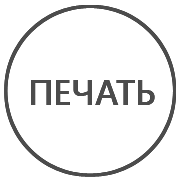 Адрес:{АдресКонтр}Р/с:{РасчетныйСчетКонтр}Банк:{НаименованиеБанкаКонтр}БИК: {БИКБанкаКонтр}Корр/с: {КоррСчетКонтр}{ФИОКонтрДляПодписи}М.П.Исполнитель:{ФИОИП}ИНН: {ИНН}ОГРН: {ОГРН}Адрес: {АдресДляДокументов}Р/с: {РасчетныйСчет}Банк:{НаименованиеБанкаИГородБанка}БИК: {БИК}Корр/c: {КоррСчет}{ФИОДляПодписи}М.П.